SCHÜLER ENGAGIEREN SICH IN DER SCHULELeseverstehen______________________________________________________________________________➫ Hier sind drei Anzeigen: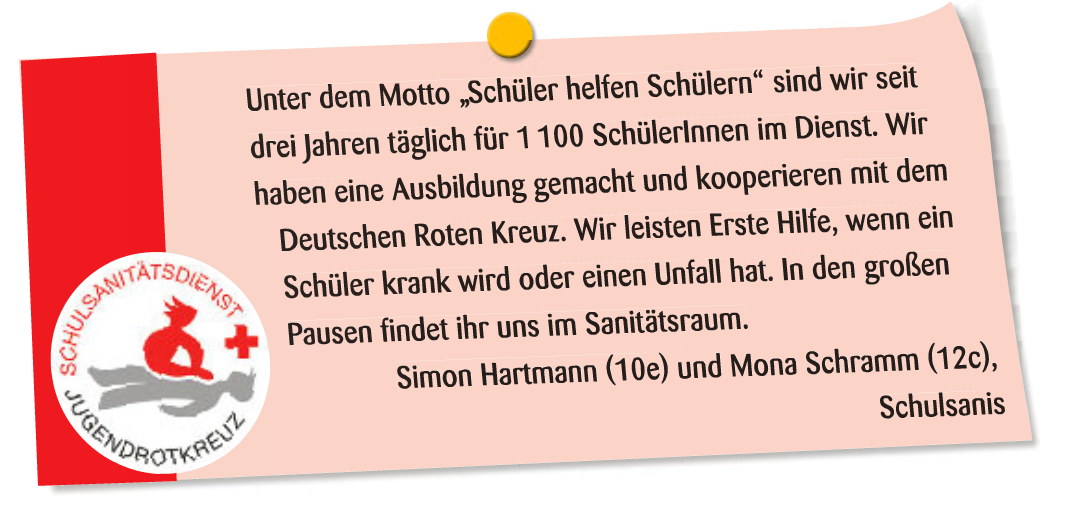 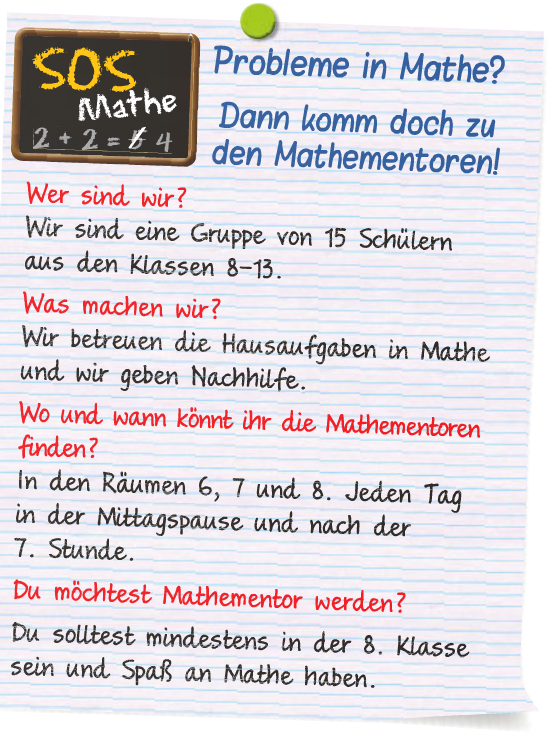 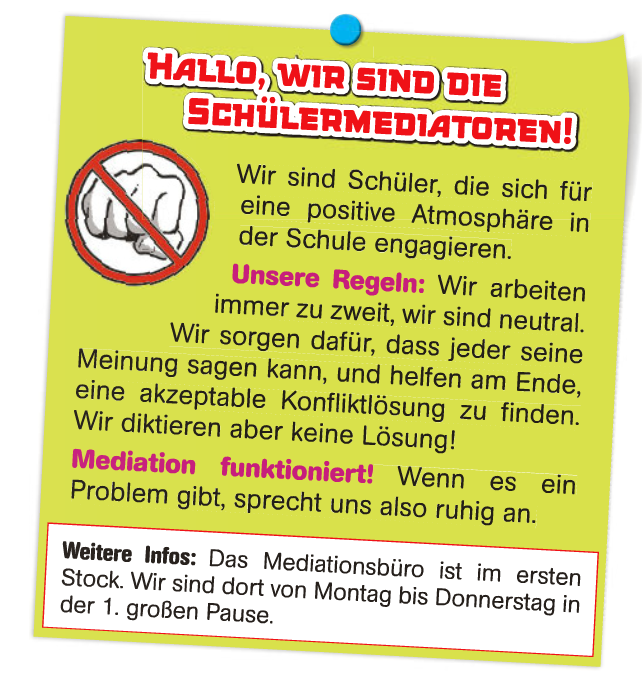 ➫ Lies die Anzeigen und fülle die Tabelle aus.➫ Schüler engagieren sich in der Schule. Was sollen sie machen?					…………………………………………………………………………………………….					…………………………………………………………………………………………….					…………………………………………………………………………………………….					…………………………………………………………………………………………….					…………………………………………………………………………………………….					…………………………………………………………………………………………….					…………………………………………………………………………………………….					…………………………………………………………………………………………….					…………………………………………………………………………………………….					…………………………………………………………………………………………….					…………………………………………………………………………………………….Anzeige von … ?Aufgabe der Schüler?Wo kann man sie finden? 1 2 3